UPIS STUDENATA U VIŠE GODINE U AKADEMSKOJ 2021/2022.GODINI/ovjera ljetnjeg i upis u zimski semestar/STUDENTI KOJI SU POLOŽILI SVE ISPITE I STEKLI USLOV ZA UPIS U NAREDNU ŠKOLSKU GODINU KAO I STUDENTI KOJI PRENOSE DVA PREDMETA ILI 12 ECTS BODOVA MOGU IZVRŠITI UPIS OD 15.9.DO 21.9.2021.SVI OSTALI STUDENTI UPIS MOGU IZVRŠITI OD 22. DO 30.9.2021.Za ovjeru ljetnjeg i upis u zimski semestar neophodno je dostaviti u studentsku službu:2 popunjena semestralna lista2 popunjena obrasca ŠV 20 Dokaz o izvršenoj uplati školarine Dokaz o uplati za korištenje bibliotekeDokaz o uplati za korištenje eUNSA sistema Status apsolventa imaju studenti koji su odslušali sve predmete predviđene nastavnim planom, ali nisu položili sve ispite te moraju izvršiti upis u narednu akademsku godinu, zadržavajući status studenta koji su imali.Za apsolventski status potrebno je dostaviti:2 popunjena semestralna lista2 popunjena obrasca ŠV 20 Dokaz o uplati za korištenje bibliotekeDokaz o uplati za korištenje eUNSA sistema PRIMJER UPLATNICE – upisni materijalSva označena polja (zvijezdicom i crvenom bojom) OBAVEZNO popuniti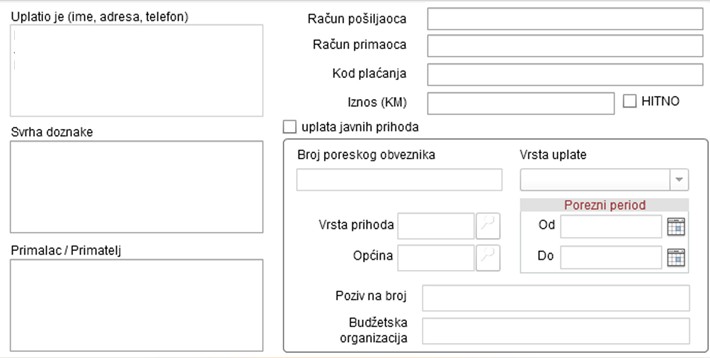 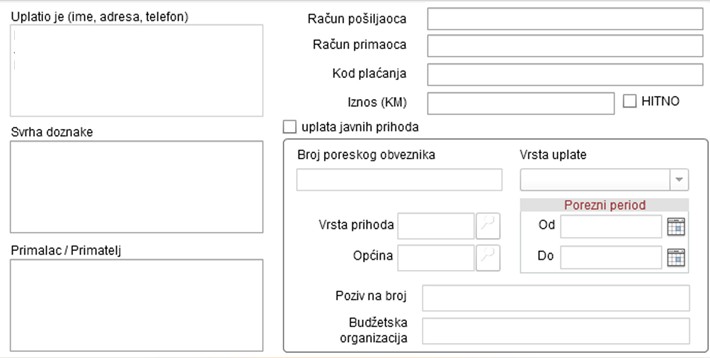 PRVI CIKLUS STUDIJA:Upisnina za REDOVNE studente koji  se PRVI PUT upisuju Upisnina za REDOVNE SAMOFINANSIRAJUĆE studente koji se PRVI PUT upisuju *Redovni samofinansirajući studenti školarinu mogu platiti u 2 ili 3 jednake rate s tim da zadnja rata mora biti uplaćena  do 30.12.2021.Upisnina za VANREDNE studente *Vanredni studenti školarinu mogu platiti u 2 ili 3 jednake rate s tim da zadnja rata mora biti uplaćena  do 30.12.2021.*Vanredni studenti koji obnavljaju studijsku godinu plaćaju 100,00 KM po nepoloženom ispitu i školarinu mogu uplatiti u dvije jednake rate samo ako imaju preko 6 nepoloženih ispita.Upisnina za REDOVNE  studente koji OBNAVLJAJU studijsku godinuUpisnina za REDOVNE SAMOFINANSIRAJUĆE studente koji OBNAVLJAJU studijsku godinu*Redovni samofinansirajući studenti plaćaju 100,00 KM po nepoloženom ispitu i školarinu mogu uplatiti u dvije jednake rate samo ako imaju preko 6 nepoloženih ispita.UPUTSTVA ZA UPLATE ZA KORIŠTENJE BIBLIOTEKE – I CIKLUSUplatio je (ime,Uplatio je (ime,Uplatio je (ime,Uplatio je (ime,Uplatio je (ime,Uplatio je (ime,Uplatio je (ime,Uplatio je (ime,Uplatio je (ime,Uplatio je (ime,Uplatio je (ime,Uplatio je (ime,Uplatio je (ime,Uplatio je (ime,Uplatio je (ime,Uplatio je (ime,Uplatio je (ime,Uplatio je (ime,Uplatio je (ime,Uplatio je (ime,adresa i tel.)Račun pošiljaocaUpisnina za redovne studenteUpisnina za redovne studenteUpisnina za redovne studenteRačun koji se prvi put upisuju I ciklus koji se prvi put upisuju I ciklus koji se prvi put upisuju I ciklusprimaoca1411965320008475KM100,00100,00100,00100,00100,00100,00100,00100,00100,00100,00100,00HITNOHITNOHITNODepozitni račun Kantona SarajevoDepozitni račun Kantona SarajevoDepozitni račun Kantona SarajevoMjesto i dat.Br.pores. ili Mat.broj ili Mat.broj ili Mat.broj ili Mat.brojuplateobveznikaVrsta Porezni periodPorezni periodPorezni periodPorezni periodPorezni periodPotpis i pečatprihoda722429OdOdnalagodavcaDoDoOpćina077Budžet.org.Budžet.org.Budžet.org.Budžet.org.3502023Potpis ovlaštenog licaPoziv na br.Poziv na br.Poziv na br.Poziv na br.0000000001Uplatio je (ime,Uplatio je (ime,Uplatio je (ime,Uplatio je (ime,Uplatio je (ime,Uplatio je (ime,Uplatio je (ime,Uplatio je (ime,Uplatio je (ime,Uplatio je (ime,Uplatio je (ime,Uplatio je (ime,Uplatio je (ime,Uplatio je (ime,Uplatio je (ime,Uplatio je (ime,Uplatio je (ime,Uplatio je (ime,Uplatio je (ime,Uplatio je (ime,adresa i tel.)Račun pošiljaocaUpisnina za redovne samofinansirajuće studente koji se prvi put upisuju I ciklusUpisnina za redovne samofinansirajuće studente koji se prvi put upisuju I ciklusUpisnina za redovne samofinansirajuće studente koji se prvi put upisuju I ciklusRačunprimaoca1411965320008475KM*upisati iznos koji se uplaćuje*upisati iznos koji se uplaćuje*upisati iznos koji se uplaćuje*upisati iznos koji se uplaćuje*upisati iznos koji se uplaćuje*upisati iznos koji se uplaćuje*upisati iznos koji se uplaćuje*upisati iznos koji se uplaćuje*upisati iznos koji se uplaćuje*upisati iznos koji se uplaćuje*upisati iznos koji se uplaćujeHITNOHITNOHITNODepozitni račun Kantona SarajevoDepozitni račun Kantona SarajevoDepozitni račun Kantona SarajevoMjesto i dat.Br.pores. ili Mat.broj ili Mat.broj ili Mat.broj ili Mat.brojuplateobveznikaVrsta Porezni periodPorezni periodPorezni periodPorezni periodPorezni periodPotpis i pečatprihoda722429OdOdnalagodavcaDoDoOpćina077Budžet.org.Budžet.org.Budžet.org.Budžet.org.3502023Potpis ovlaštenog licaPoziv na br.Poziv na br.Poziv na br.Poziv na br.0000000005Uplatio je (ime,Uplatio je (ime,Uplatio je (ime,Uplatio je (ime,Uplatio je (ime,Uplatio je (ime,Uplatio je (ime,Uplatio je (ime,Uplatio je (ime,Uplatio je (ime,Uplatio je (ime,Uplatio je (ime,Uplatio je (ime,Uplatio je (ime,Uplatio je (ime,Uplatio je (ime,Uplatio je (ime,Uplatio je (ime,Uplatio je (ime,Uplatio je (ime,adresa i tel.)Račun pošiljaocaUpisnina za vanredne studenteUpisnina za vanredne studenteUpisnina za vanredne studenteRačun  I ciklusprimaoca1411965320008475KM*upisati iznos koji se uplaćuje*upisati iznos koji se uplaćuje*upisati iznos koji se uplaćuje*upisati iznos koji se uplaćuje*upisati iznos koji se uplaćuje*upisati iznos koji se uplaćuje*upisati iznos koji se uplaćuje*upisati iznos koji se uplaćuje*upisati iznos koji se uplaćuje*upisati iznos koji se uplaćuje*upisati iznos koji se uplaćujeHITNOHITNOHITNODepozitni račun Kantona SarajevoDepozitni račun Kantona SarajevoDepozitni račun Kantona SarajevoMjesto i dat.Br.pores. ili Mat.broj ili Mat.broj ili Mat.broj ili Mat.brojuplateobveznikaVrsta Porezni periodPorezni periodPorezni periodPorezni periodPorezni periodPotpis i pečatprihoda722429OdOdnalagodavcaDoDoOpćina077Budžet.org.Budžet.org.Budžet.org.Budžet.org.3502023Potpis ovlaštenog licaPoziv na br.Poziv na br.Poziv na br.Poziv na br.0000000079Uplatio je (ime,Uplatio je (ime,Uplatio je (ime,Uplatio je (ime,Uplatio je (ime,Uplatio je (ime,Uplatio je (ime,Uplatio je (ime,Uplatio je (ime,Uplatio je (ime,Uplatio je (ime,Uplatio je (ime,Uplatio je (ime,Uplatio je (ime,Uplatio je (ime,Uplatio je (ime,Uplatio je (ime,Uplatio je (ime,Uplatio je (ime,Uplatio je (ime,adresa i tel.)Račun pošiljaocaUpisnina za redovne studenteUpisnina za redovne studenteUpisnina za redovne studenteRačun koji obnavljaju godinu I ciklus koji obnavljaju godinu I ciklus koji obnavljaju godinu I ciklusprimaoca1411965320008475KM200,00200,00200,00200,00200,00200,00200,00200,00200,00200,00200,00HITNOHITNOHITNODepozitni račun Kantona SarajevoDepozitni račun Kantona SarajevoDepozitni račun Kantona SarajevoMjesto i dat.Br.pores. ili Mat.broj ili Mat.broj ili Mat.broj ili Mat.brojuplateobveznikaVrsta Porezni periodPorezni periodPorezni periodPorezni periodPorezni periodPotpis i pečatprihoda722429OdOdnalagodavcaDoDoOpćina077Budžet.org.Budžet.org.Budžet.org.Budžet.org.3502023Potpis ovlaštenog licaPoziv na br.Poziv na br.Poziv na br.Poziv na br.0000000003Uplatio je (ime,Uplatio je (ime,Uplatio je (ime,Uplatio je (ime,Uplatio je (ime,Uplatio je (ime,Uplatio je (ime,Uplatio je (ime,Uplatio je (ime,Uplatio je (ime,Uplatio je (ime,Uplatio je (ime,Uplatio je (ime,Uplatio je (ime,Uplatio je (ime,Uplatio je (ime,Uplatio je (ime,Uplatio je (ime,Uplatio je (ime,Uplatio je (ime,adresa i tel.)Račun pošiljaocaUpisnina za redovne samofinansirajuće studente koji obnavljaju I ciklusUpisnina za redovne samofinansirajuće studente koji obnavljaju I ciklusUpisnina za redovne samofinansirajuće studente koji obnavljaju I ciklusRačunprimaoca1411965320008475KM*upisati iznos koji se uplaćuje*upisati iznos koji se uplaćuje*upisati iznos koji se uplaćuje*upisati iznos koji se uplaćuje*upisati iznos koji se uplaćuje*upisati iznos koji se uplaćuje*upisati iznos koji se uplaćuje*upisati iznos koji se uplaćuje*upisati iznos koji se uplaćuje*upisati iznos koji se uplaćuje*upisati iznos koji se uplaćujeHITNOHITNOHITNODepozitni račun Kantona SarajevoDepozitni račun Kantona SarajevoDepozitni račun Kantona SarajevoMjesto i dat.Br.pores. ili Mat.broj ili Mat.broj ili Mat.broj ili Mat.brojuplateobveznikaVrsta Porezni periodPorezni periodPorezni periodPorezni periodPorezni periodPotpis i pečatprihoda722429OdOdnalagodavcaDoDoOpćina077Budžet.org.Budžet.org.Budžet.org.Budžet.org.3502023Potpis ovlaštenog licaPoziv na br.Poziv na br.Poziv na br.Poziv na br.0000000007Uplatio je (ime,adresa i tel.)Račun pošiljaocaKorištenje biblioteke Korištenje biblioteke Korištenje biblioteke Račun I ciklus studijaprimaoca1411965320008475 30,00 30,00KM 30,00 30,00HITNOHITNOHITNODepozitni račun Kantona SarajevoDepozitni račun Kantona SarajevoDepozitni račun Kantona SarajevoMjesto i dat.Br.pores. ili Mat.broj ili Mat.broj ili Mat.broj ili Mat.brojuplateobveznikaVrsta Porezni periodPorezni periodPorezni periodPorezni periodPorezni periodPotpis i pečatprihoda722429OdOdnalagodavcaDoDoOpćina077Budžet.org.Budžet.org.Budžet.org.Budžet.org.3502023Potpis  ovlaštenog licaPoziv na br.Poziv na br.Poziv na br.Poziv na br.0000000020Naknada za razvoj informacionog sistema eUNSA – Pedagoški fakultetNaknada za razvoj informacionog sistema eUNSA – Pedagoški fakultetNaknada za razvoj informacionog sistema eUNSA – Pedagoški fakultetNaknada za razvoj informacionog sistema eUNSA – Pedagoški fakultetNaknada za razvoj informacionog sistema eUNSA – Pedagoški fakultetNaknada za razvoj informacionog sistema eUNSA – Pedagoški fakultetNaknada za razvoj informacionog sistema eUNSA – Pedagoški fakultetNaknada za razvoj informacionog sistema eUNSA – Pedagoški fakultetNaknada za razvoj informacionog sistema eUNSA – Pedagoški fakultetNaknada za razvoj informacionog sistema eUNSA – Pedagoški fakultetNaknada za razvoj informacionog sistema eUNSA – Pedagoški fakultetNaknada za razvoj informacionog sistema eUNSA – Pedagoški fakultetNaknada za razvoj informacionog sistema eUNSA – Pedagoški fakultetNaknada za razvoj informacionog sistema eUNSA – Pedagoški fakultetNaknada za razvoj informacionog sistema eUNSA – Pedagoški fakultetNaknada za razvoj informacionog sistema eUNSA – Pedagoški fakultetUplatio je (ime,adresa i tel.)Račun pošiljaocaNaknada za razvoj informacionog Naknada za razvoj informacionog Naknada za razvoj informacionog Računsistema - ISSSprimaoca1411965320008475KM1010HITNOHITNOHITNODepozitni račun Kantona SarajevoDepozitni račun Kantona SarajevoDepozitni račun Kantona SarajevoMjesto i dat.Br.pores. ili Mat.broj ili Mat.broj ili Mat.broj ili Mat.brojuplateobveznikaVrsta Porezni periodPorezni periodPorezni periodPorezni periodPorezni periodPotpis i pečatprihoda722429OdOdnalagodavcaDoDoOpćina077Budžet.org.Budžet.org.Budžet.org.Budžet.org.3502023Potpis ovlaštenog licaPoziv na br.Poziv na br.Poziv na br.Poziv na br.0000000021Naknada za razvoj informacionog sistema eUNSA - UNSANaknada za razvoj informacionog sistema eUNSA - UNSANaknada za razvoj informacionog sistema eUNSA - UNSANaknada za razvoj informacionog sistema eUNSA - UNSANaknada za razvoj informacionog sistema eUNSA - UNSANaknada za razvoj informacionog sistema eUNSA - UNSANaknada za razvoj informacionog sistema eUNSA - UNSANaknada za razvoj informacionog sistema eUNSA - UNSANaknada za razvoj informacionog sistema eUNSA - UNSANaknada za razvoj informacionog sistema eUNSA - UNSANaknada za razvoj informacionog sistema eUNSA - UNSANaknada za razvoj informacionog sistema eUNSA - UNSANaknada za razvoj informacionog sistema eUNSA - UNSANaknada za razvoj informacionog sistema eUNSA - UNSANaknada za razvoj informacionog sistema eUNSA - UNSANaknada za razvoj informacionog sistema eUNSA - UNSANaknada za razvoj informacionog sistema eUNSA - UNSAUplatio je (ime,adresa i tel.)Račun pošiljaocaNaknada za razvoj informacionog Naknada za razvoj informacionog Naknada za razvoj informacionog Računsistema - ISSSprimaoca1411965320008475KM1010HITNOHITNOHITNODepozitni račun Kantona SarajevoDepozitni račun Kantona SarajevoDepozitni račun Kantona SarajevoMjesto i dat.Br.pores. ili Mat.broj ili Mat.broj ili Mat.broj ili Mat.brojuplateobveznikaVrsta Porezni periodPorezni periodPorezni periodPorezni periodPorezni periodPotpis i pečatprihoda722429OdOdnalagodavcaDoDoOpćina077Budžet.org.Budžet.org.Budžet.org.Budžet.org.3502001Potpis ovlaštenog licaPoziv na br.Poziv na br.Poziv na br.Poziv na br.0000000021